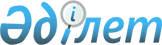 О внесении изменения в приказ Министра по инвестициям и развитию Республики Казахстан от 30 апреля 2015 года № 534 "Об утверждении стандартов государственных услуг, оказываемых Аэрокосмическим комитетом Министерства оборонной и аэрокосмической промышленности Республики Казахстан"
					
			Утративший силу
			
			
		
					Приказ Министра оборонной и аэрокосмической промышленности Республики Казахстан от 11 июня 2018 года № 98/НҚ. Зарегистрирован в Министерстве юстиции Республики Казахстан 28 июня 2018 года № 17136. Утратил силу приказом Министра цифрового развития, инноваций и аэрокосмической промышленности Республики Казахстан от 14 апреля 2020 года № 140/НҚ.
      Сноска. Утратил силу приказом Министра цифрового развития, инноваций и аэрокосмической промышленности РК от 14.04.2020 № 140/НҚ (вводится в действие по истечении двадцати одного календарного дня после дня его первого официального опубликования).
      ПРИКАЗЫВАЮ:
      1. Внести в приказ Министра по инвестициям и развитию Республики Казахстан от 30 апреля 2015 года № 534 "Об утверждении стандартов государственных услуг, оказываемых Аэрокосмическим комитетом Министерства оборонной и аэрокосмической промышленности Республики Казахстан" (зарегистрирован в Реестре государственной регистрации нормативных правовых актов под № 11320, опубликован 25 июня 2015 года в информационно-правовой системе "Әділет") следующее изменение:
      в стандарте государственной услуги "Выдача лицензии на осуществление деятельности в сфере использования космического пространства", утвержденном указанным приказом: 
      заголовок главы 1 изложить в следующей редакции:
      "Глава 1. Общие положения";
      заголовок главы 2 изложить в следующей редакции:
      "Глава 2. Порядок оказания государственной услуги";
      абзац первый пункта 4 изложить в следующей редакции: 
      "при выдаче лицензии – 7 (семь) рабочих дней;"; 
      заголовок главы 3 изложить в следующей редакции:
      "Глава 3. Порядок обжалования решений, действий (бездействия) услугодателя и (или) его должностных лиц, по вопросам оказания государственных услуг";
      заголовок главы 4 изложить в следующей редакции:
      "Глава 4. Иные требования с учетом особенностей оказания государственной услуги, в том числе оказываемой в электронной форме".
      Сноска. Пункт 1 с изменением, внесенным приказом Министра цифрового развития, инноваций и аэрокосмической промышленности РК от 16.04.2020 № 143/НҚ (вводится в действие по истечении двадцати одного календарного дня после дня его первого официального опубликования).


      2. Аэрокосмическому комитету Министерства оборонной и аэрокосмической промышленности Республики Казахстан в установленном законодательством Республики Казахстан порядке обеспечить:
      1) государственную регистрацию настоящего приказа в Министерстве юстиции Республики Казахстан;
      2) в течение десяти календарных дней со дня государственной регистрации настоящего приказа направление его копии в бумажном и электронном виде на казахском и русском языках в Республиканское государственное предприятие на праве хозяйственного ведения "Республиканский центр правовой информации" для официального опубликования и включения в Эталонный контрольный банк нормативных правовых актов Республики Казахстан;
      3) в течение десяти календарных дней после государственной регистрации настоящего приказа направление его копии на официальное опубликование в периодические печатные издания;
      4) размещение настоящего приказа на интернет-ресурсе Министерства оборонной и аэрокосмической промышленности Республики Казахстан после его официального опубликования.
      5) в течение десяти рабочих дней после государственной регистрации настоящего приказа представление в Юридический департамент сведений об исполнении мероприятий, предусмотренных подпунктами 1), 2), 3) и 4) настоящего пункта.
      3. Контроль за исполнением настоящего приказа возложить на курирующего вице-министра оборонной и аэрокосмической промышленности Республики Казахстан.
      4. Настоящий приказ вводится в действие по истечении двадцати одного календарного дня после дня его первого официального опубликования.
      "СОГЛАСОВАН"
Министр информации и коммуникаций
Республики Казахстан
__________________ Д. Абаев
18 июня 2018 года
					© 2012. РГП на ПХВ «Институт законодательства и правовой информации Республики Казахстан» Министерства юстиции Республики Казахстан
				
      Министр оборонной и 
аэрокосмической промышленности 
Республики Казахстан 

Б. Атамкулов
